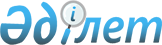 О Плане мероприятий на 2004 год по пропаганде государственной политики в области развития агропромышленного комплекса и сельских территорий
					
			Утративший силу
			
			
		
					Постановление Правительства Республики Казахстан от 30 апреля 2004 года N 496. Утратило силу постановлением Правительства Республики Казахстан от 19 сентября 2009 года № 1411      Сноска. Утратило силу постановлением Правительства РК от 19.09.2009 № 1411.      В целях реализации Указов Президента Республики Казахстан от 5 июня 2002 года N 889 "О Государственной агропродовольственной программе Республики Казахстан 2003-2005 годы" и 10 июля 2003 года N 1149 "О Государственной программе развития сельских территорий Республики Казахстан на 2004-2010 годы" Правительство Республики Казахстан постановляет: 

      1. Утвердить прилагаемый План мероприятий на 2004 год по пропаганде государственной политики в области развития агропромышленного комплекса и сельских территорий (далее - План мероприятий). 

      2. Центральным и местным исполнительным органам, иным государственным органам Республики Казахстан и заинтересованным организациям (по согласованию): 

      1) принять меры по реализации Плана мероприятий; 

      2) ежеквартально к 10 числу месяца, следующего за отчетным кварталом, представлять информацию о ходе исполнения Плана мероприятий в Министерство сельского хозяйства Республики Казахстан. 

      3. Министерству сельского хозяйства Республики Казахстан обеспечить представление в Правительство Республики Казахстан сводной информации о ходе исполнения Плана мероприятий ежеквартально к 20-му числу месяца, следующего за отчетным кварталом. 

      4. Контроль за исполнением постановления возложить на Канцелярию Премьер-Министра Республики Казахстан. 

      5. Настоящее постановление вступает в силу со дня подписания.       Премьер-Министр 

      Республики Казахстан Утвержден              

постановлением Правительства    

Республики Казахстан        

от 30 апреля 2004 года N 496     

План мероприятий на 2004 год по пропаганде 

государственной политики в области развития 

агропромышленного комплекса и сельских территорий ------------------------------------------------------------------- 

N  !    Мероприятие   !  Форма   !Ответст-!Предпо- !Срок   !Источ- 

п/п!                  !завершения!венные  !лагаемые!испол- !ник 

   !                  !          !за ис-  !расходы !нения  !финан- 

   !                  !          !полнение!        !       !сирова- 

   !                  !          !        !        !       !ния 

   !                  !          !        !        !       ! 

------------------------------------------------------------------- 

1 !         2        !     3    !    4   !    5   !   6   !   7 

------------------------------------------------------------------- 

1. Организовать       Организация МСХ,    Не       Еже-    В рамках 

    широкое разъясне-  разъясни-   акимы   требует  квар-   утверж- 

    ние среди сель-    тельных     облас-  дополни- тально  денных 

    ского населения    работ       тей,    тельных          бюджетов 

    целей и задач                  Мин-    средств          финанси- 

    Государственной                информ  из рес-          рования 

    агропродовольст-                       публикан-        на 2004 

    венной программы                       ского и          год. 

    и Государственной                      местных 

    программы развития                     бюджетов 

    сельских территорий. 2. Организовать       Информация  МСХ     Не       Первое  В рамках 

    широкое разъяс-    Правитель-  (свод), требует  полу-   утверж- 

    нение норм и       ству        акимы   дополни- годие   денных 

    положений лесного  Республики  облас-  тельных          бюджетов 

    и водного          Казахстан   тей     средств          финанси- 

    кодексов.                              из рес-          рования 

                                           публикан-        на 2004 

                                           ского и          год. 

                                           местных 

                                           бюджетов 3. Организовать       Информация  МЮ,АЗР, Не       2 квар- В рамках 

    обучающие семинары в МСХ       акимы   требует  тал     утверж- 

    для нотариусов и               облас-  дополни-         денных 

    адвокатов респуб-              тей     тельных          бюджетов 

    лики по изучению                       средств          финанси- 

    и применению                           из рес-          рования 

    Земельного                             публикан-        на 2004 

    кодекса                                ского и          год. 

                                           местных 

                                           бюджетов 4. Провести работу    Организация МСХ,    Не тре-  В тече- В рамках 

    по пропаганде      разъясните- акимы   бует до- ние     утверж- 

    среди сельхоз-     льных ра-   облас-  полни-   года    денных 

    товаропроизводи-   бот, оказа- тей,    тельных          бюджетов 

    телей необходи-    ние методи- научно- средств          финанси- 

    мости диверсифи-   ческой      произ-  из рес-          рования 

    кации сельско-     помощи и    водст-  публи-           на 2004 

    хозяйственного     проведение  венные  канс-            год 

    производства       семинаров   центры  кого и 

    с целью повышения              (по     местных 

    эффективности                  согла-  бюджетов 

    производства,                  сованию) 

    что предусматри- 

    вает: 

 

    внедрение новых 

    районированных 

    сортов сельско- 

    хозяйственных 

    культур, сорто- 

    обновление и 

    сортосмену;     применение новых 

    технологий возде- 

    лывания культур, 

    препаратов, 

    сельскохозяйствен- 

    ной техники и 

    оборудования, 

    способствующих 

    защите сельско- 

    хозяйственных 

    культур, повышению 

    сохранности урожая;     необходимость и 

    важность соблюдения 

    правил по карантину 

    растений, мероприя- 

    тий по защите 

    растений;     ветеринарно-санитар- 

    ные мероприятия, 

    повышение генетичес- 

    кого потенциала 

    животных;     увеличение поголовья 

    новых высокопродук- 

    тивных пород скота, 

    формирование и 

    организацию средне- 

    крупнотоварного 

    производства живот- 

    новодческой 

    продукции. 5. Организовать и     Проведение МСХ, МИТ, Не тре- В тече- В рамках 

    провести конкурсы  конкурса   Мининформ,бует    ние     утверж- 

    на звание:                    акимы     допол-  года    денных 

    лучшая организа-              областей, нитель-         бюджетов 

    ция-экспортер                 отрасле-  ных             финан- 

    продукции сельс-              вые обще- средств         сирова- 

    кого хозяйства и              ственные  из рес-         ния на 

    перерабатывающей              объеди-   публи-          2004 год 

    промышленности;               нения (по канского 

    лучшая публикация             согласо-  и мест- 

    в средствах мас-              ванию)    ных 

    совой информации                        бюджетов 

    по освещению 

    проблем развития 

    агропромышленного 

    комплекса и 

    сельских тер- 

    риторий; 

    лучшая теле- 

    передача по осве- 

    щению проблем 

    развития агро- 

    промышленного 

    комплекса и 

    сельских тер- 

    риторий; 

    лучший ветеринар- 

    ный врач-лицен- 

    зиат; 

    лучшее село (аул). 6. Организовать       Мероприя-   Акимы   Не тре-  В те- 

    проведение         тия по      облас-  бует     чение 

    мероприятий по     озелене-    тей     допол-   года 

    озеленению         нию                 нитель- 

    сельских населен-                      ных 

    ных пунктов                            средств 

    силами сельских                        из рес- 

    жителей                                публи- 

                                           канского 

                                           и мест- 

                                           ных бюд- 

                                           жетов 7. Организовать       Информация  Акимы            По 

    рейтинговую        в МСХ       облас-           полу- 

    оценку акимов                  тей,             годиям 

    аульного                       МЗ 

    (сельского) 

    округа, аула 

    (села), 

    поселка по улуч- 

    шению санитарно- 

    гигиенического 

    состояния 

    объектов 8. Проводить          Органи-     Акимы   Не тре-  В те-   В рам- 

    разъяснительную    зация       облас-  бует     чение   ках ут- 

    работу среди       разъясни-   тей,    допол-   года    верж- 

    сельских работо-   тельных     МЗ      нитель-          денных 

    дателей по соз-    работ               ных              бюджетов 

    данию условий,                         средств          финан- 

    обеспечивающих                         из рес-          сирова- 

    сохранение и                           публи-           ния на 

    укрепление                             канского         2004 год 

    здоровья                               и мест- 

    работников                             ного 

                                           бюджетов 9. Обеспечить         Информа-    Акимы            2 квар- 

    проведение мони-   ция в МСХ   облас-           тал 

    торинга потреб-                тей 

    ности рынка труда 

    региона в квали- 

    фицированных 

    рабочих и специа- 

    листах со средним 

    и высшим профес- 

    сиональным образо- 

    ванием по профес- 

    сиям и специаль- 

    ностям агро- 

    промышленного 

    комплекса 10. Содействовать      Информа-    Акимы            3 квар- 

    трудоустройству    ция в       областей         тал 

    выпускников        МСХ 

    учебных заведений 

    начального, сред- 

    него профессио- 

    нального и высшего 

    образования в 

    сельской местности. 11. Укреплять и        Информа-    Акимы            3 квар- 

    использовать       ция в       областей         тал 

    учебно-материаль-  МСХ 

    ную базу сельских 

    профессиональных 

    школ (лицеев) 

    колледжей для 

    организации 

    переобучения 

    незанятого сель- 

    ского населения. 12. Обеспечить         Информа-    Акимы            2 квар- 

    участие крупных    ция в       областей         тал 

    фермерских         МСХ 

    хозяйств, субъек- 

    тов малого и 

    среднего предпри- 

    нимательства в 

    процессе профес- 

    сионального обра- 

    зования и подго- 

    товки кадров для 

    агропромышленного 

    комплекса. 13. Организовать       Информация  АС,              Еже- 

    мониторинг демог-  в МСХ       акимы            квар- 

    рафических, соци-              областей         тально 

    ально-экономичес- 

    ких и экологичес- 

    ких показателей 

    развития аула(села) 

    на республиканском, 

    областном и район- 

    ном уровнях. 14. Организовать       Информация  АС,              По 

    проведение прове-  в МСХ       акимы            полу- 

    рок полноты охвата             областей         годиям 

    и достоверности 

    первичной статис- 

    тической инфор- 

    мации. 15. Усилить работу     Информация  МСХ              2 

    по пропаганде      в Прави-    (созыв),         квартал 

    экологических      тельство    МООС, 

    знаний и экологи-  Республики  Мин- 

    ческой информации  Казахстан   информ, 

    в области развития             МЗ, акимы 

    агропромышленного              областей 

    комплекса и сель- 

    ских территорий, 

    в том числе по 

    вопросам: 

    - борьбы с опусты- 

    ниванием; 

    - благоустройства 

    и санитарной 

    очистки территорий; 

    - бережного отно- 

    шения к природо- 

    охранным объектам. 16. Провести семинары- Проведение  МСХ, ЗАО         В тече- 

    совещания по       семинаров-  "Мал             ние 

    вопросам:          совещаний   онiмдерi"        года 

    развития племен-               (по согла- 

    ного животновод-               сованию), 

    ства;                          ОАО 

    организации                   "Племенное 

    закупа и пере-                 хозяйство 

    работки животно-               "Астана 

    водческой продукции;           Кус" (по 

    борьбы с овсюгом и             согласо- 

    другими вредными               ванию) 

    организмами, 

    по борьбе с амери- 

    канской белой 

    бабочкой; 

    развития мясного 

    птицеводства. 17. Провести темати-   Проведение  МСХ,             В те- 

    ческие семинары-   тематичес-  акимы            чение 

    совещания с        ких семи-   областей,        года 

    участием предста-  наров-      отрасле- 

    вителей заинтере-  совещаний   вые обще- 

    сованных министер-             ственные 

    ств и ведомств,                объеди- 

    местных исполни-               нения (по 

    тельных органов,               согласо- 

    общественных                   ванию) 

    объединений пред- 

    принимателей 

    (ассоциаций и 

    союзов), руково- 

    дителей и специа- 

    листов перерабаты- 

    вающих предприятий 

    и профильных науч- 

    ных учреждений, 

    руководителей 

    профессиональных 

    школ (лицеев) и 

    колледжей, осу- 

    ществляющих под- 

    готовку кадров 

    для перерабатываю- 

    щих отраслей агро- 

    промышленного 

    комплекса по 

    обсуждению проблем 

    развития пере- 

    рабатывающих 

    отраслей и перс- 

    пектив в связи 

    с вступлением во 

    Всемирную торго- 

    вую организацию. 18. Организовать       Проведение  МСХ, МИТ,        3-4 

    круглые столы,     круглых     ЗАО "Каз-        квар- 

    посвященные        столов      агрофинанс"      талы 

    вопросам сельхоз-              (по согла- 

    машиностроения и               сованию) 

    лизинга сельхоз- 

    техники: 

    сельхозмашино- 

    строение - 

    проблемы и перс- 

    пективы госу- 

    дарственного 

    регулирования; 

    обновление 

    машинно-трактор- 

    ного парка на 

    лизинговой основе 

    - стратегическая 

    задача госу- 

    дарства. 19. Организовать       Теле-       Акимы   Не тре-  В соот- В рам- 

    производство и     передачи    облас-  бует     ветст-  ках ут- 

    размещение теле-               тей,    допол-   вии с   верж- 

    передач на местных             Мин-    нитель-  гос-    денных 

    телевизионных,                 информ, ных      зака-   бюджетов 

    радио каналах по               МСХ     средств  зом в   финан- 

    пропаганде госу-                       из рес-  тече-   сирова- 

    дарственной поли-                      публи-   ние     ния на 

    тики в области                         канского года    2004 год 

    развития агро-                         и мест- 

    промышленного                          ных бюд- 

    комплекса и сель-                      жетов 

    ских территорий 20. Обеспечить         Статисти-   АС               2 

    выпуск статис-     ческий                       квартал 

    тического бюлле-   бюллетень 

    теня "Сельские 

    населенные пункты 

    Республики Казах- 

    стан" по итогам 

    обследования 

    индикаторов 

    социальной и инже- 

    нерной инфраструк- 

    туры сельских тер- 

    риторий. 21. Организовать       Публикации  МСХ,    Не тре-  В те-   В рамках 

    публикацию в       в средст-   Мин-    бует до- чение   утверж- 

    средствах мас-     вах массо-  информ, полни-   года    денных 

    совой информации   вой инфор-  МООС,   тельных          бюджетов 

    серии материалов   мации       акимы   средств          финанси- 

    и статей, посвящен-            облас-  из рес-          рования 

    ных:                           тей     публи-           на 2004 

    развитию агро-                         канского         год 

    промышленного ком-                     и мест- 

    плекса и сельских                      ных бюд- 

    территорий;                            жетов 

    анализу современ- 

    ного состояния 

    перерабатывающих 

    отраслей; 

    обеспечению 

    продовольственной 

    безопасности 

    страны, развитию 

    импортозамещения 

    и повышению 

    качества продуктов 

    питания; 

    формированию 

    эффективной сис- 

    темы агробизнеса 

    за счет реформи- 

    рования земельных 

    отношений и сис- 

    темы сельско- 

    хозяйственного 

    водопользования; 

    пропаганде перс- 

    пективности 

    организации 

    средне- и крупно- 

    товарного произ- 

    водства в живот- 

    новодстве; 

    повышению эффек- 

    тивности живот- 

    новодства путем 

    повсеместного 

    использования 

    ценного генофонда 

    животных; 

    внедрению пере- 

    дового опыта 

    ведения земледелия 

    и развитию семено- 

    водства и химизации; 

    осуществлению 

    на селе лизинга 

    сельскохозяйствен- 

    ной техники и раз- 

    витию сельхоз- 

    машиностроения; 

    развитию конку- 

    рентоспособных 

    отраслей сельского 

    хозяйства; 

    вопросам рацио- 

    нализации мер 

    государственной 

    поддержки села 

    за счет совершен- 

    ствования налого- 

    вой, кредитной, 

    тарифной, страхо- 

    вой, научной и 

    кадровой политики; 

    возрождению 

    чувства бережного 

    отношения у всех 

    жителей страны к 

    природным ресурсам; 

    экологическим 

    проблемам сельских 

    территорий 22  Организовать       Производ-   МСХ,    Не тре-  В те-   В рамках 

    производство       ство ин-    Мин-    бует     чение   утверж- 

    информационно-     формацион-  информ, допол-   года    денных 

    пропагандистских   но-пропа-   акимы   нитель-          бюджетов 

    изданий: брошюры,  гандистс-   облас-  ных              финанси- 

    буклеты, кален-    ких изда-   тей,    средств          рования 

    дари, плакаты      ний         отрас-  из рес-          на 2004 

    и др., посвящен-               левые   публи-           год 

    ных возрождению                общест- канского 

    аула.                          венные  и мест- 

                                   объеди- ных 

                                   нения   бюджетов 

                                   (по сог- 

                                   ласованию) 23. Организовать       Организация МСХ              В те- 

    публикацию серии   публикации                   чение 

    материалов и ста-                               года 

    тей в журнале 

    "Агроинформ" 

    Министерства 

    сельского хозяй- 

    ства Республики 

    Казахстан, 

    посвященных про- 

    паганде государ- 

    ственной политики 

    в области разви- 

    тия агропромышлен- 

    ного комплекса 

    и сельских терри- 

    торий 24. Обеспечить        Проведе-     Мин-    Не тре-  В те-   В рамках 

    освещение в рам-  ние тема-    информ, бует     чение   утверж- 

    ках телепрограмм  тических     МСХ,    допол-   года    денных 

    "Хабар-жер" и     передач      ЗАО     нитель-          бюджетов 

    "Ел мен жер" хода на теле-     "Агент- ных              финан- 

    реализации и ос-  видении      ство    средств          сирова- 

    новных направле-               "Хабар" из рес-          ния на 

    ний развития                   (по     публи-           2004 год 

    агропромышленного              согла-  канского 

    комплекса и сель-              сова-   и мест- 

    ских территорий                нию),   ных 

                                   ЗАО     бюджетов 

                                   РТТК 

                                   "Казах- 

                                   стан" 

                                   (по сог- 

                                   ласова- 

                                   нию) 25. Обеспечить         Организация Мин-    Не тре-  В те-   В рамках 

    освещение на       освещения   информ, бует     чение   утверж- 

    государственных                МСХ,    допол-   года    денных 

    телеканалах тем,               МОН,МЗ, нитель-          бюджетов 

    посвященных:                   МТСЗН,  ных              финанси- 

    развитию образо-               МТК,    средств          рования 

    вания в сельской               МООС,   из рес-          на 2004 

    местности;                     акимы   публи-           год 

    развитию сферы                 облас-  канского 

    сельского здраво-              тей     и мест- 

    охранения;                             ных бюд- 

    развитию сферы                         жетов 

    социального 

    обеспечения насе- 

    ления; 

    развитию инженер- 

    ной инфраструктуры 

    в сельской мест- 

    ности; 

    развитию сети 

    сельских автодорог; 

    экологической 

    обстановке сель- 

    ских населенных 

    пунктов 

___________________________________________________________________       МСХ - Министерство сельского хозяйства РК 

      МЗ -  Министерство здравоохранения РК 

      МИТ - Министерство индустрии и торговли РК 

      МТК - Министерство транспорта и коммуникаций РК 

      АС -  Агентство по статистике РК 

      МЮ -  Министерство юстиции РК 

      МОН - Министерство образования и науки РК 

      МТСЗН - Министерство труда и социальной защиты населения 

      МООС - Министерство охраны окружающей среды РК 

      АЗР - Агентство по управлению земельными ресурсами РК 
					© 2012. РГП на ПХВ «Институт законодательства и правовой информации Республики Казахстан» Министерства юстиции Республики Казахстан
				